PONEDELJEK, 30. 3. 2020TJA 9 (skupina Ahačič)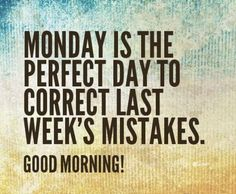 Ta teden bomo spoznali eno od slovničnih oblik, ki je precej enostavna in vem, da vam ne bo delala težav. Veselo na delo!GERUND Najprej kratka razlaga, ki jo napišeš tudi v zvezek.V zvezek napiši naslov GERUND (GLAGOLNIK).1. OBLIKA IN TVORBA Glagolnik (gerund) tvorimo iz glagola, ki mu dodamo obrazilo –ing. GLAGOL                      +               KONČNICA -ING         =       GLAGOLNIK                                                                                                (glagolnik spada med samostalnike)play (igrati)                 +                   -ing                           =        playing (igranje)Pri dodajanju obrazila –ing moramo paziti na spremembe v zapisu (te že poznaš, saj smo jih obravnavali pri tvorbi Continuous časov): glagoli, ki se končajo na -e (skate – skating, PAZI: canoe – canoeing, be - being)kratki (enozložni) glagoli (swim – swimming, PAZI: travel - travelling)glagoli, ki se končajo na -ie (die – dying)2. RABA:  Kot osebek v povedi (Skiing is an individual sport.)  Kot del povedka (My hobby is skiing.)  Za predlogi (I'm good at skiing)  Za določenimi glagoli (like, love, hate, enjoy…) – I like skiing very much. Glagolnik iz angleščine v slovenščino pogosto prevajamo z nedoločnikom Npr: Stop talking. Nehaj klepetati.                                                     *       *       *V zvezek napiši Exercise in naredi nalogi v učbeniku in na spletu. Rešitve zapiši v zvezek.UČ str. 79/3a (Za vsak znak tvori prepoved, v kateri boš uporabil(a) glagolnik. Glej primer, ki je že rešen.)https://www.ego4u.com/en/cram-up/grammar/infinitive-gerund/exercises?21 (Reši nalogo na spletu, preveri rešitve in jo prepiši v zvezek.)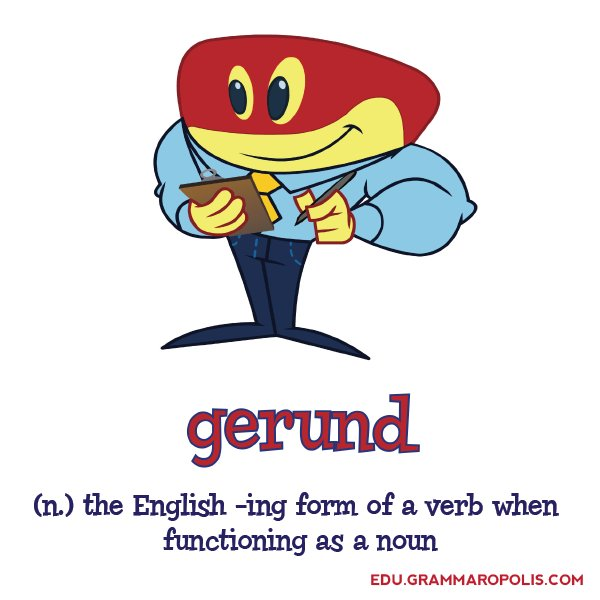 